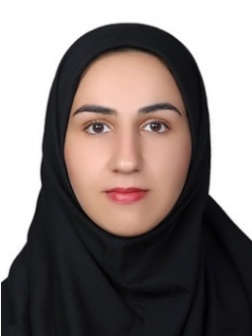 پست الکترونیکی: sjabarzadegan@yahoo.com	سوابق تحصیلی	فوق لیسانس مهندسی برق – گرایش کنترل از دانشگاه آزاد اسلامی واحد گرمسار لیسانس مهندسی برق – گرایش الکترونیک از دانشگاه آزاد اسلامی واحد گرمسارسوابق آموزشی تدریس در دانشگاه ها و موسسات آموزش عالی ( شامل دروس : ماشین های الکتریکی – الکترونیک صنعتی – ابزار دقیق -  مدارهای مخابراتی – آزمایشگاه الکترونیک صنعتی -  آزمایشگاه دیجیتال – آزمایشگاه مدار الکترونیکی - تکنیک پالس - آزمایشگاه تکنیک پالس - مبانی برق - کارگاه مبانی برق - آزمایشگاه معماری کامپیوتر - آزمایشگاه فیزیک2 - آموزش AutoCAD - آزمایشگاه ریزپردازنده- ریزپردازنده-معماری کامپیوتر - آزمایشگاه مدار منطقی - مدار منطقی- مدار الکترونیکی - مدار الکتریکی - آزمایشگاه مدار الکتریکیسوابق کاریتدریس در دانشگاه گرمسار  ( از بهمن ماه 92 تا کنون )تدریس در موسسه آموزش عالی ادیبان گرمسار ( از مهر ماه 93 تا کنون )تدریس در موسسه آموزش عالی ایوانکی ( از مهر ماه 92 تا کنون )تدریس در موسسه ترسیم سازان گرمسار ( سال 92 – 90 )مسئول آزمایشگاه برق شرکت کهن نمک گرمسار( سال90 )مسئول آزمایشگاه الکترونیک وکنترل کیفیت شرکت سامان لامپ در شهرک صنعتی پایتخت(1389 )آشنایی با زبان خارجی	انگلیسی : ترجمه متون تخصصی در سطح خوب ، مکاتبه و مکالمه در سطح متوسطگواهینامه      مدیریت آموزشگاهی –  بازاریابی –  رایانه کار ICDL درجه 2 -  رایانه کار ICDL درجه 1 – AutoCAD – OrCAD –  نقشه کشی و طراحی به کمک کامپیوتر –  برق صنعتی